РЕГИОНАЛЬНАЯ СЛУЖБАПО ТАРИФАМ И ЦЕНАМ КАМЧАТСКОГО КРАЯПРОЕКТ ПОСТАНОВЛЕНИЯ             г. Петропавловск-КамчатскийВ соответствии с Федеральным законом от 07.12.2011 № 416-ФЗ «О водоснабжении и водоотведении», постановлением Правительства Российской Федерации от 13.05.2013 № 406 «О государственном регулировании тарифов в сфере водоснабжения и водоотведения», приказом ФСТ России от 27.12.2013 № 1746-э «Об утверждении Методических указаний по расчету регулируемых  тарифов в сфере водоснабжения и водоотведения», постановлением Правительства Камчатского края от 19.12.2008 № 424-П «Об утверждении Положения о Региональной службе по тарифам и ценам Камчатского края», протоколом Правления Региональной службы по тарифам и ценам Камчатского края от ХХ.11.2018 № ХХПОСТАНОВЛЯЮ:1. Утвердить производственную программу АО «Судоремсервис» в сфере водоотведения в Петропавловск-Камчатском городском округе на 2019-2023 годы согласно приложению № 1.2. Утвердить долгосрочные параметры регулирования для АО «Судоремсервис» на долгосрочный период регулирования для установления тарифов на водоотведение для потребителей в Петропавловск-Камчатском городском округе на 2019-2023 годы согласно приложению № 2.3. Утвердить и ввести в действие на 2019-2023 годы экономически обоснованные тарифы на водоотведение АО «Судоремсервис» для потребителей в Петропавловск-Камчатском городском округе, с календарной разбивкой, без НДС:1) с 01 января 2019 года по 30 июня 2019 года – 39,46 руб. за 1 куб. метр;2) с 01 июля 2019 года по 31 декабря 2019 года – 41,12 руб. за 1 куб. метр;3) с 01 января 2020 года по 30 июня 2020 года – 41,12 руб. за 1 куб. метр;4) с 01 июля 2020 года по 31 декабря 2020 года – 42,60 руб. за 1 куб. метр;5) с 01 января 2021 года по 30 июня 2021 года – 42,60 руб. за 1 куб. метр;6) с 01 июля 2021 года по 31 декабря 2021 года – 44,30 руб. за 1 куб. метр;7) с 01 января 2022 года по 30 июня 2022 года – 44,30 руб. за 1 куб. метр;8) с 01 июля 2022 года по 31 декабря 2022 года – 46,07 руб. за 1 куб. метр9) с 01 января 2023 года по 30 июня 2023 года – 46,07 руб. за 1 куб. метр;10) с 01 июля 2023 года по 31 декабря 2023 года – 47,91 руб. за 1 куб. метр;4. Настоящее постановление вступает в силу через десять дней после его официального опубликования.РуководительРегиональной службы по тарифам и ценамКамчатского края                                                                                      О.Н. Кукиль                                                                 Приложение № 1к постановлению Региональной службы по тарифам и ценам Камчатского краяот ХХ.11.2018 № ХХПроизводственная программа АО «Судоремсервис» в сфере водоотведения 
в Петропавловск-Камчатском городском округе на 2019-2023 годыРаздел 1. Паспорт регулируемой организацииРаздел 2. Планируемый объем принимаемых сточных водРаздел 3. Перечень плановых мероприятий по ремонту объектов централизованных систем водоотведенияРаздел 4. Объем финансовых потребностей, необходимых для реализации производственной программы в сфере водоотведения Раздел 5. График реализации мероприятий производственной программы в сфере водоотведенияРаздел 6. Показатели надежности, качества и энергетической эффективности централизованных систем водоотведенияПриложение № 2к постановлению Региональной службы по тарифам и ценам Камчатского края от ХХ.11.2018 № ХХДолгосрочные параметры регулирования для АО «Судоремсервис» на долгосрочный период регулирования для установления тарифов на водоотведение потребителям Петропавловск-Камчатского городского округа на 2019-2023 годыСОГЛАСОВАНО:Консультантотдела по регулированию тарифов в коммунальном комплексе Региональной службы по тарифам и ценам Камчатского края __________/О.Ю. Раздьяконова/     Начальник организационно-правового отдела Региональной службы по тарифам и ценам Камчатского края  ______________/С.С. Андрусяк/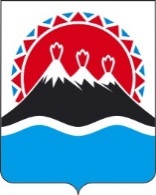 ХХ.11.2018№ХХОб утверждении тарифов на водоотведение АО «Судоремсервис» потребителям Петропавловск-Камчатского городского округа на 2019-2023 годы№ п/пРегулируемая организация, в отношении которой разработана производственная программаУполномоченныйорган, утверждающий производственную программуПериод реализации производственной программы1.Наименование полное / сокращенноеАкционерное общество 
«Судоремсервис» / 
АО «СРС»Региональная служба по тарифам и ценам Камчатского края2019-2023 годы2. Юридический адрес/фактический адресСадовый пер., б/н, г. Петропавловск-Камчатский, Камчатский край, 683013 / Садовый пер., б/н, г. Петропавловск-Камчатский, Камчатский край, 683013Ленинградская ул., 118, г. Петропавловск-Камчатский, 6830032019-2023 годыN  
п/пПоказатели           
производственной программыЕдиницы     
измерения2019 год2020 год2021 год2022 год2023 год1234561. Объем реализации услуг, в том числе по потребителям:тыс. м3260,40260,40260,40260,40260,401.1- населениютыс. м3-----1.2- бюджетным потребителямтыс. м3-----1.3- прочим потребителям        тыс. м3260,40260,40260,40260,40260,40N  
п/пНаименование 
мероприятияСрок реализации мероприятийФинансовые
потребности 
на реализацию
мероприятий, 
тыс. руб.Ожидаемый эффектОжидаемый эффектN  
п/пНаименование 
мероприятияСрок реализации мероприятийФинансовые
потребности 
на реализацию
мероприятий, 
тыс. руб.наименование 
показателятыс. руб./%123456Мероприятия1. Текущий ремонт и техническое обслуживание объектов централизованных систем водоотведения либо объектов, входящих в состав таких систем2019 год695,54Обеспечение бесперебойной работы объектов водоотведения, качественного предоставления услуг 1. Текущий ремонт и техническое обслуживание объектов централизованных систем водоотведения либо объектов, входящих в состав таких систем2020 год720,58Обеспечение бесперебойной работы объектов водоотведения, качественного предоставления услуг 1. Текущий ремонт и техническое обслуживание объектов централизованных систем водоотведения либо объектов, входящих в состав таких систем2021 год749,40Обеспечение бесперебойной работы объектов водоотведения, качественного предоставления услуг 1. Текущий ремонт и техническое обслуживание объектов централизованных систем водоотведения либо объектов, входящих в состав таких систем2022 год779,39Обеспечение бесперебойной работы объектов водоотведения, качественного предоставления услуг 1. Текущий ремонт и техническое обслуживание объектов централизованных систем водоотведения либо объектов, входящих в состав таких систем2023 год810,57Обеспечение бесперебойной работы объектов водоотведения, качественного предоставления услуг Итого:        3755,48N  
п/пПоказателиГодтыс. руб.12341.Необходимая валовая выручка201915007,752.Необходимая валовая выручка202015556,593.Необходимая валовая выручка202116178,824.Необходимая валовая выручка202216824,255.Необходимая валовая выручка202317495,62Nп/пНаименование мероприятияГодСрок выполнения мероприятий производственной программы (тыс. руб.)Срок выполнения мероприятий производственной программы (тыс. руб.)Срок выполнения мероприятий производственной программы (тыс. руб.)Срок выполнения мероприятий производственной программы (тыс. руб.)Nп/пНаименование мероприятияГод1 квартал2 квартал3 квартал4 квартал12345671.Текущий ремонт и техническое обслуживание объектов централизованных систем водоотведения либо объектов, входящих в состав таких систем2019173,88173,88173,88173,881.Текущий ремонт и техническое обслуживание объектов централизованных систем водоотведения либо объектов, входящих в состав таких систем2020180,14180,14180,14180,141.Текущий ремонт и техническое обслуживание объектов централизованных систем водоотведения либо объектов, входящих в состав таких систем2021187,35187,35187,35187,351.Текущий ремонт и техническое обслуживание объектов централизованных систем водоотведения либо объектов, входящих в состав таких систем2022194,85194,85194,85194,851.Текущий ремонт и техническое обслуживание объектов централизованных систем водоотведения либо объектов, входящих в состав таких систем2023202,64202,64202,64202,64N  
п/пНаименование показателяЕд.
измерения2019 год2020 год2021 год2022 год2023 год1234561.Показатели надежности и бесперебойности водоотведенияПоказатели надежности и бесперебойности водоотведенияПоказатели надежности и бесперебойности водоотведенияПоказатели надежности и бесперебойности водоотведенияПоказатели надежности и бесперебойности водоотведенияПоказатели надежности и бесперебойности водоотведенияПоказатели надежности и бесперебойности водоотведения1.1.Удельное количество аварий и засоров в расчете на протяженность канализационной сети в годед./км 2.Показатели качества очистки сточных водПоказатели качества очистки сточных водПоказатели качества очистки сточных водПоказатели качества очистки сточных водПоказатели качества очистки сточных водПоказатели качества очистки сточных водПоказатели качества очистки сточных вод2.1.Доля сточных вод, не подвергающихся очистке, в общем объеме сточных вод, сбрасываемых в централизованные общесплавные или бытовые системы водоотведения%2.2.Доля поверхностных сточных вод, не подвергающихся очистке, в общем объеме поверхностных сточных вод, принимаемых в централизованную ливневую систему водоотведения%2.3.Доля проб сточных вод, не соответствующих установленным нормативам допустимых сбросов, лимитам на сбросы, рассчитанная применительно к видам централизованных систем водоотведения раздельно по видам систем канализации%3.Показатели энергетической эффективностиПоказатели энергетической эффективностиПоказатели энергетической эффективностиПоказатели энергетической эффективностиПоказатели энергетической эффективностиПоказатели энергетической эффективностиПоказатели энергетической эффективности3.1.Удельный расход электрической энергии, потребляемой в технологическом процессе очистки сточных вод, на единицу объема очищаемых сточных вод%1,11,11,11,11,13.2.Удельный расход электрической энергии, потребляемой в технологическом процессе транспортировки сточных вод, на единицу объема транспортируемых сточных водкВт*ч/куб. м№ п/пНаименование регулируемой организацииГодБазовый уровень операционных расходовИндекс эффективности операционных расходовНормативный уровень прибылиУдельный расход электрической энергии№ п/пНаименование регулируемой организацииГодтыс. руб.%%кВтч/ куб. м1.АО «Судоремсервис»20197595,3301,12.АО «Судоремсервис»20207595,33101,13.АО «Судоремсервис»20217595,33101,14.АО «Судоремсервис»20227595,33101,15.АО «Судоремсервис»20237595,33101,1